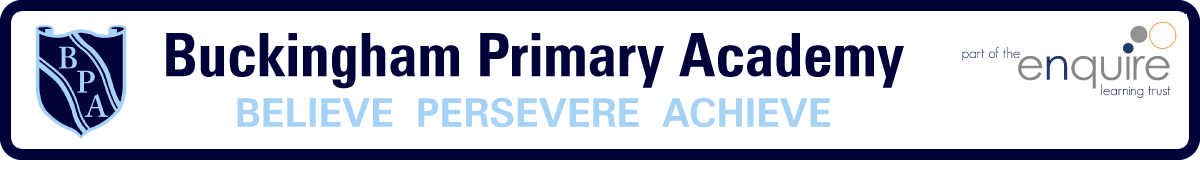 The Process of Teaching Maths at Buckingham Primary Academy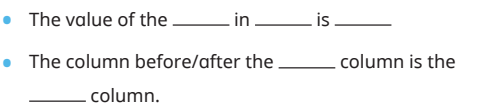 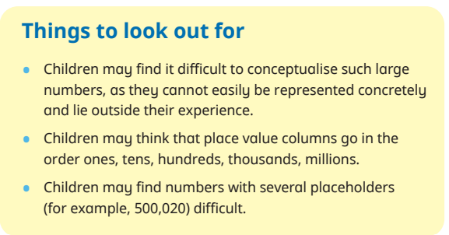 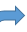 